РЕПУБЛИКА СРБИЈА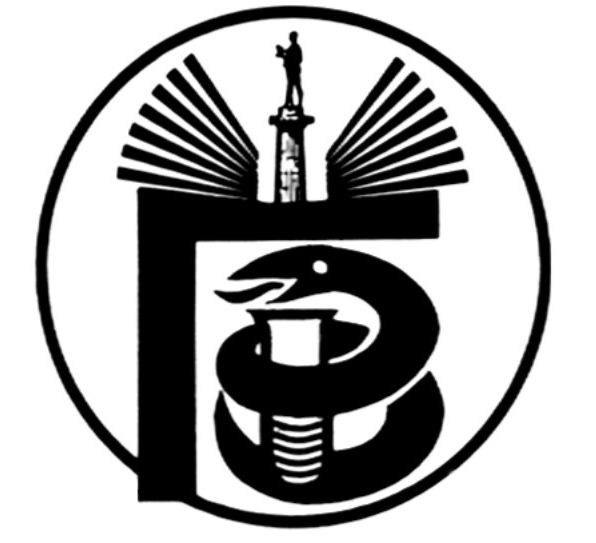 ГРАДСКИ ЗАВОД ЗА ЈАВНО ЗДРАВЉЕ, БЕОГРАД11000 БЕОГРАД, Булевар деспота Стефана 54-аЦентрала: 20 78 600   www.zdravlje.org.rsДиректор – тел: 32 33 976, факс: 32 27 828 email: gzdir@eunet.rs                                                         Тел:  20 78 631        Факс:  324 12 12       e-mail: dusica.jovanovic@zdravlje.org.rsЖиро рачун: 840 – 627667 – 91Појашњење тендерске документације MНР 10-I-35/14На питања једног понуђача, шаљемо Вам следећи одговор:Београд, 03.07.2014.                                     КОМИСИЈА ЗА ЈАВНУ НАБАВКУ 10-I-35/14бр.ПитањеОдговорКонкурсном документацијом - тачка 17. Упутства понуђачима, као један од елемената критеријума за избор економски најповољније понуде је предвиђен рок трајања вакцине , који потенцијални понуђач треба да искаже у Обрасцу понуде.Молимо да наручилац јасно дефинише  исказивање рока трајања вакцине, јер је он недефинисан, у смислу да са формулацијом из конкурсне документације да је испорука сукцесивна у року од једногодишњег периода важења уговора за предметни тендер,  потенцијалном понуђачу је познато само да рок трајања вакцине почиње да тече од дана испоруке вакцине,а дан испоруке вакцине биће датум истека рока испоруке који понуђач означи у конкурсној докунментацији, рачунајући од захтева наручиоца, а управо термин захтева наручиоца за испоруком је непознат за потенцијалног понуђача  у моменту припремања понуде. Такође, молимо да наручилац дефинише како да се искаже рок трајања вакцине тј. да ли у данима или месецима.Напомињемо да овако недефинисан рок трајања вакцине у овој фази поступка јавне набавке онемогућава потенцијалног понуђача да  прецизно искаже рок трајања вакцине, а у каснијој фази поступка приликом оцене понуда и пондирања може довести до повреде права понуђача.Имајућу у виду  да је рок трајања вакцина од тренутка производње 1 до 3 године, за вакцине које су  наведене у партијама предметне јавне набавке, сматрамо да  рок трајања вакцине у критеријуму за пондерисање, може бити дефинисан на следећи начин:Рок трајања вакцине (најдужи рок трајања вакцине), али не  краћи од 6 месеци у тренутку испоруке вакцине.У вези захтева наручиоца да понуђачи, приликом подношења понуде, доставе Цертификат о исправности вакцине издате од стране АЛИМС- а , мишљења смо да се тиме повређују два начела Закона о јавним набавкама, из  чл.10.- Начело обезбеђивања конкуренције и чл. 12.-Начело једнакости понуђача. Наиме,Цертификате анализе од АЛИМС-а би могли да доставе уз понуду искључиво они понуђачи који,у време благовременог подношења понуде, имају на лагеру захтеване количине предметних вакцина, а за партију I-Вакцина против грипа ниједан потенцијални понуђач не може да поднесе захтевани цертификат због сезонског карактера вакцине. Молимо да наручилац измени овај захтев и да предвиди изменом конкурсне документације да ће изабрани понуђач бити у обавези да приликом испоруке за предметне вакцине достави важеће Цертификате анализе издате од стране АЛИМС-а за испоручене серије.Прихватањем ове измене, наручилац омогућава свим заинтересованим лицима да благовремено потврде поруджбине за увозом потребних количина предметних вакцина, уз достављање важећих цертификата АЛИМС-а за испоручене серије вакцине.  Неопходно је да се приликом испоруке вакцина достави важећи сертификат о исправности вакцине који је издат од стране Агенције за лекове и медицинска средства за серије вакцина које се дистрибуирају. У конкурсној документацији потребно је да  изабрани понуђач приложи изјаву да ће се сертификат о исправности вакцина издат од стране Агенције за лекове и медицинска средства,   доставити уз сваку серију вакцине која се доставља Градском заводу за јавно здравље Београд.Молимо да наручилац дефинише за  партију III- Вакцина против хепатититса А и хепатитиса Б,комбинована, да ли се ради о вакцини за одрасле или за децу, јер у опису предметне вакцине није наведена јачина.За потребе вакцинације пацијената у Јединици за имунизацију, потребно је обезбедити комбиновану вакцину против хепатитиса А и Хепатитиса Б за одрасле.